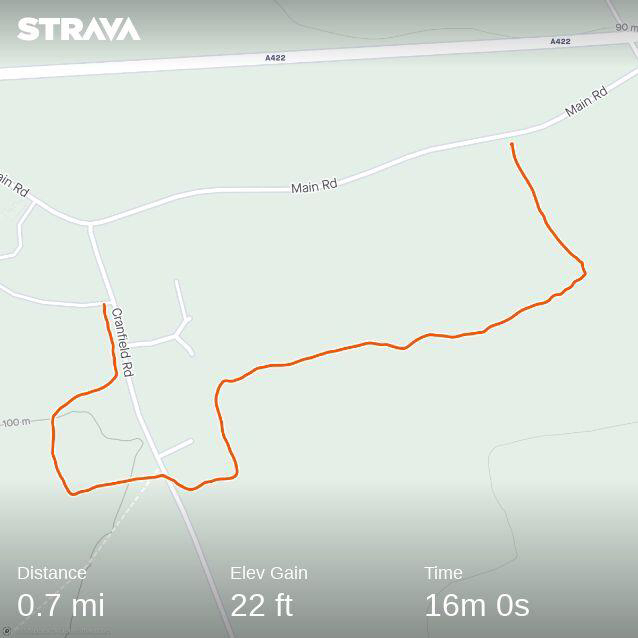 Permissive Footpath ( Astwood )The Permissive Footpath with permission of Quakers House Estates has start points at;Cranfield Rd Entrance to Manor farm – Gate on LeftCranfield Rd Entrance Gate to Bridleway or opposite to Right of housesMain Road – Past all housing through Single Bar Galvanised Steel Gate ( with Log in Front )The path is well signposted, please observe these. A pleasant walk, generally even ground, it can be muddy at times, and has wide ranging views of the local countryside.Linked with the road, taken as a loop it can be just over a mile in length.